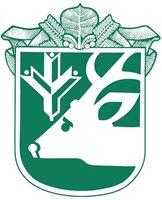 Školení střeleckých rozhodčích Českomoravské myslivecké jednoty, z.s. 2022Střelecká komise Českomoravské myslivecké jednoty, z.s. pořádá školení střeleckých rozhodčích. Školení proběhne o víkendu 19 - 20. 3. 2022 na střelnici Hvězda, Kotojedy, OMS Kroměříž. Cena školení 2. 500,-/osobu (v ceně je započítán poplatek za školení včetně pronájmu střelnice, ubytování 1 noc, 2x oběd, večeře, snídaně, výroba průkazu).Podmínkou je dosažení věku 21 let a členství v ČMMJ, z.s.Poplatek za školení je nutné zaplatit předem, a to bezhotovostním převodem na číslo účtu: 6630011/0100 Komerční bankaVariabilní symbol prosím uveďte 409 a do poznámky: jméno, příjmeníRegistrace účastníků školení na stepanka.fiserova@cmmj.cz, Přesný harmonogram akce a bude zaslán registrovaným na e-mailové adresy.Přihláškana školení střeleckých rozhodčích 19. – 20. 3. 2022 na střelnici Hvězda, Kotojedy, OMS KroměřížJméno a příjmení:           Datum narození:             Bydliště:                            Telefonní číslo:                 E-mailová adresa:           OMS:                                 Mám zájem o zajištění noclehu z 19. 3. na 20. 3. 2022: ANO/NEDosavadní kvalifikace:		I.      II.      III.     žádná		rok dosažení:Upozornění:Zájemci o zvýšení kvalifikační třídy z 3. stupně na 2. stupeň musí mít odstup 3 let a potvrzení o provedené praxi, při zvyšování kvalifikace z 2. stupně na 1. je nutný odstup 5 let. Podmínkou je dosažení věku 21 let a členství v ČMMJ, z.s.